April 1, 2018                      	                      		                                  Faith Baptist Church The End and the Beginning					Matt Culbertson, Senior PastorResurrection Sunday“The End and The Beginning”The EndThe Events of the Cross	(Mark 14:57-63; 15:1-2; 1 Corinthians 1:18)Jesus took our place  (Isaiah 53:6)Jesus purchased our freedom  (1 Corinthians 6:14, 20)Jesus provides for our peace with God (Colossians 1:13-14, 19-22)The BeginningThe Tomb	(Mark 16:1-8; Luke 24:1-6)1. Tune your ______________ to truth.	(Mark 16:5-7; 1 Corinthians 15:1, 3-4)2. Ask God to ______________ your spiritual understanding.	(Luke 24:4-6, 15-16, 30-31)3. Embrace Jesus on a ________________ level.	(John 20:24-28; Romans 10:9-10)4. Receive the grace gift of _______________ life.	(John 3:16, Luke 24:44-53)April 1, 2018                      	                      		                                  Faith Baptist Church The End and the Beginning					Matt Culbertson, Senior PastorResurrection Sunday“The End and The Beginning”The EndThe Events of the Cross	(Mark 14:57-63; 15:1-2; 1 Corinthians 1:18)Jesus took our place  (Isaiah 53:6)Jesus purchased our freedom  (1 Corinthians 6:14, 20)Jesus provides for our peace with God (Colossians 1:13-14, 19-22)The BeginningThe Tomb	(Mark 16:1-8; Luke 24:1-6)1. Tune your ______________ to truth.	(Mark 16:5-7; 1 Corinthians 15:1, 3-4)2. Ask God to ______________ your spiritual understanding.	(Luke 24:4-6, 15-16, 30-31)3. Embrace Jesus on a ________________ level.	(John 20:24-28; Romans 10:9-10)4. Receive the grace gift of _______________ life.	(John 3:16, Luke 24:44-53)What is S.O.A.P.?
S.O.A.P. stands for Scripture, Observation, Application and Prayer. It is a way of getting more out of your time in God's word.  It's quite simple. When you sit for your daily quiet time, read the bible and underline or make note of any verse or verses that jump out at you with special significance. This is the basis for diving deeper and using S.O.A.P.

 Scripture Type in or write the verse or verses that stuck out to you in your reading.  Try writing them in our own words.

 Observation What did you observe about the scripture that struck you. This can be one sentence or a whole book. 

 Application How can you apply the observation so that it affects your life today?  “God what did you teach me today about YOU?” 

 Prayer Write out a prayer to God based on what you just learned and ask Him to guide you as apply this truth in your life.   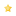 S.O.A.P.  Reading Guide for April 2 – April 7, 2018WEEK 12          CLASSIC READING PLAN            EXPRESS READING PLAN 	              HIS KIDZ READING PLANMon, April 2           Lev 13-14, 1 Sam1-2, Matt 28 	  1 Sam 1, Matt 28			 Matt 28:1-10Tues, April 3          Lev 15-16, 1 Sam 3-5 ,Acts 1 	  1 Sam 3, Acts 1:1-11 		1 Samuel 3:1-10Wed, April 4          Lev 17-18,1 Sam 6-7, Acts 2 	  1 Sam7:2-17, Acts 2:36-47 		Acts 2:1-4, 40-41Thurs, April 5        Lev 19-20, 1 Sam 8-10,Acts 3 	  1 Sam 8, Acts 3			Acts 3:1-10Fri, April 6             Lev 21-22,1 Sam 11-12, Acts 4         1 Sam 16-25, Acts 4: 1-21		Acts 4:8-13Sat. Sun.What is S.O.A.P.?
S.O.A.P. stands for Scripture, Observation, Application and Prayer. It is a way of getting more out of your time in God's word.  It's quite simple. When you sit for your daily quiet time, read the bible and underline or make note of any verse or verses that jump out at you with special significance. This is the basis for diving deeper and using S.O.A.P.

 Scripture Type in or write the verse or verses that stuck out to you in your reading.  Try writing them in our own words.

 Observation What did you observe about the scripture that struck you. This can be one sentence or a whole book. 

 Application How can you apply the observation so that it affects your life today?  “God what did you teach me today about YOU?” 

 Prayer Write out a prayer to God based on what you just learned and ask Him to guide you as apply this truth in your life.   S.O.A.P.  Reading Guide for April 2 - April 7, 2018WEEK 12          CLASSIC READING PLAN            EXPRESS READING PLAN 	              HIS KIDZ READING PLANMon, April 2 	Lev 13-14, 1 Sam1-2, Matt 28 	   1 Sam 1, Matt 28			 Matt 28:1-10Tues, April 3 	Lev 15-16, 1 Sam 3-5 ,Acts 1 	   1 Sam 3, Acts 1:1-11 		1 Samuel 3:1-10Wed, April 4 	Lev 17-18,1 Sam 6-7, Acts 2 	   1 Sam7:2-17, Acts 2:36-47 		Acts 2:1-4, 40-41Thurs, April 5 	Lev 19-20, 1 Sam 8-10,Acts 3 	   1 Sam 8, Acts 3			Acts 3:1-10Fri, April 6 	Lev 21-22,1 Sam 11-12, Acts 4     1 Sam 16-25, Acts 4: 1-21		Acts 4:8-13Sat. Sun.